My favourite clothes – speaking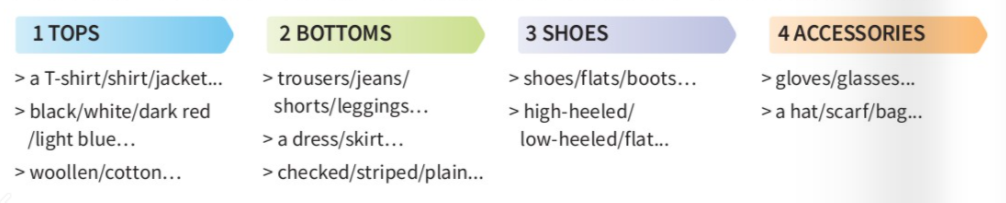                                                                  Draw a mind map           tops                                                                            bottomscolours/patters	materialsaccessories	shoesNotes:-I usually wear: tops, bottoms, shoes, accessories-My favourite summer / winter clothes …-I prefer / don’t like (materials) – cotton, linen…because …-My favourite colours are … , but I don’t like …because …Lista za samoprocjenu.Govorenje:Odjevni predmeti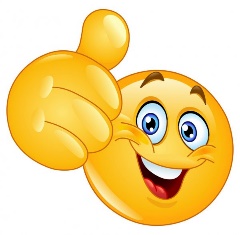 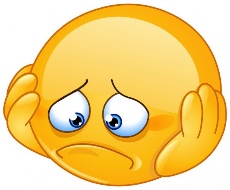 Opisujem odjevne predmete, materijale i  boje i objašnjavam svoj izbor odjeće.Govorim tečno i bez čestih zastajkivanja.Pravilno izgovaram i naglašavam riječi i pravilno intoniram rečenice.Koristim širok raspon riječi i koristim nove riječi.Pravilno koristim Present Continuou/Present Simple/Present Perfect Simple, množinu imenica, komparaciju pridjeva